Konsolidovaná výročná správaOBCE NIŽNÝ ŽIPOVza rok 2021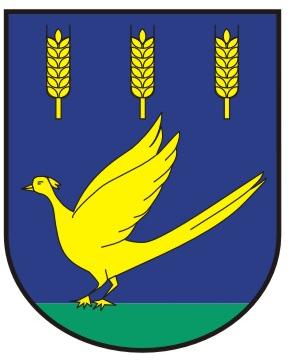                                                                                             Ing. Ján  G a r b á r                                                                                                    starosta obce                                                                                            __________________                                                                                                podpis a pečiatkaOBSAH                                                                                                                             str.1. Úvodné slovo starostu obce                                                                                         3                                              2. Identifikačné údaje obce                                                                                                33. Poslanie, vízie, ciele                                                                                                        44. Základná charakteristika konsolidovaného celku                                                      4     4.1   Geografické údaje                                                                                                 4    4.2   Demografické údaje                                                                                              4    4.3   Symboly obce                                                                                                        5    4.4.  História obce                                                                                                         5    4.5   Pamiatky                                                                                                               5     4.6   Výchova a vzdelávanie                                                                                    5     4.7   Zdravotníctvo                                                                                                    5     4.8   Sociálne zabezpečenie                                                                                            5    4.9   Kultúra                                                                                                            6     4.10 Hospodárstvo                                                                                                    6    4.11 Organizačná štruktúra obce                                                                             6,75. Rozpočet obce na rok 2021 a jeho plnenie                                                                   7    5.l    Plnenie príjmov za rok 2021                                                                                  8    5.2   Čerpanie výdavkov za rok 2021                                                                9,10,11    5.3   Plán rozpočtu na roky 2022-2025                                                                    126. Hospodárenie obce a rozdelenie výsledku hospodárenia za rok 2021                        137. Bilancia aktív a pasív v eurách za materskú úč. jednotku                               14    7.1 a Aktíva                                                                                                           14    7.2 a Pasíva                                                                                                                     15     Za konsolidovaný celok       7.1 b Aktíva                                                                                                                    15     7.2 b Pasíva                                                                                                                    168. Vývoj pohľadávok a záväzkov v eurách                                                                  16    8.1   Pohľadávky                                                                                                 16    8.2   Záväzky                                                                                                       179. Hospodársky výsledok  za materskú jednotku                                                           17                                             Za konsolidovaný celok                                                18    9.1  Údaje o vysporiadaní výsledku hospodárenia                                                     1910. Ostatné dôležité informácie                                                                                     19    10.1  Prijaté granty a transfery                                                                          19    10.2  Poskytnuté dotácie                                                                                      19    10.3  Významné investičné akcie v roku 2021                                                   19    10.4. Predpokladaný budúci vývoj činnosti                                                       20    10.5  Udalosti osobitného významu po skončení účtovného obdobia                   20l. Úvodné slovo starostu obce     Som starostom od roku 2001. V roku 2018 som bol znovu zvolený do funkcie.  Obec ako právnická osoba samostatne hospodári s vlastným majetkom a s vlastnými  príjmami, ako aj s prostriedkami získanými od štátu na výkon jeho kompetencií a tiež s prostriedkami získanými z EÚ. Sídlom obce je obecný úrad. Obec Nižný Žipov leží približne 17 km na juhozápad od Trebišova, ktorý je súčasťou košického kraja. Rozloha obce je 1707 ha. K 31. 12. 2021, mala obec 1475 obyvateľov. Obec sa nachádza v juhozápadnej časti východoslo-venskej nížiny, lemovanej zo západu podslánskou pahorkatinou.V roku 2020 sa urobili vstupy do dvorov na ulici Za mostom. Za základnou školou sa pripravilo workoutové ihrisko na cvičenie, opravilo sa mulitifunkčné ihrisko a oplotilo sa športové ihrisko. Zbúrala sa budova bývalej Jednoty. Okrem iného obec organizovala Žipovskú novtu, Žipovskú desiatku, úctu k starším, výlet s dôchodcami , výlet s deťmi zo všetkých farnosti v obci,  zakladanie mája a ďalšie akcie. Pre ďalšie obdobie plánujeme opravu ciest na ulici VýchodnejNašou snahou bolo zabezpečenie potrieb v prospech občanov obci a to pri dodržiavaní rozpočtových pravidiel. Výročná správa za rok 2021 predstavuje úhrn činnosti obce.2. Identifikačné údaje obceNázov: OBEC NIŽNÝ ŽIPOVSídlo:   Hlavná 177/5, Nižný ŽipovIČO: 00331775DIČO: 2020773513Štatutárny orgán obce: starosta Ing. Ján GarbárTelefón: 056/6684210,11  Fax: 056/6684212E-mail: obec-niznyzipov@stonline.skWebová stránka: www-niznyzipov.ocu.skOkres: Trebišov Kraj: KošickýPrávna forma: právnická osoba3. Poslanie, vízie, cielePoslanie obce:     Základnou úlohou obce pri výkone samosprávy je starostlivosť o všestranný rozvoj jej územia a potreby jej obyvateľov. Obec financuje svoje potreby predovšetkým z vlastných príjmov, dotácií zo štátneho rozpočtu a zo zdrojov od ostatných subjektov. Na plnenie svojich úloh môže použiť návratné zdroje financovania, mimorozpočtové zdroje. Vízie obce:formovať obec ako vidiecke centrum, ktoré využíva svoje ľudské, materiálne, prírodnéa ekonomické zdroje na zvýšenie kvality života občanov obce,vytvoriť v obci podmienky pre podnikateľskú činnosť a živnosti občanov obce, individuálnym prístupom starostu obce a poslancov OZ zvyšovať záujem a zapojenieobčanov do riešenia vecí verejnýchCiele obce:Cieľom obce je budovať infraštruktúru v obci tak, aby plnila úlohu pre sídelnú, ekonomickú,kultúrnu a podnikateľskú činnosť v obci4. Základná charakteristika konsolidovaného celku     Obec je samostatný územný samosprávny a správny celok Slovenskej republiky. Obec jePrávnickou osobou, ktorá samostatne hospodári s vlastným majetkom a s vlastnými príjmami.Základnou úlohou obce pri výkone samosprávy je starostlivosť o všestranný rozvoj jej územiaa potreby jej obyvateľov. 4.1 Geografické údajeGeografická poloha obce: Obec Nižný Žipov leží v juhozápadnej časti Východoslovenskej     Nížiny. Patrí do teplej klimatickej oblasti, do teplého mierne suchého   okrsku s chladnou zimou. Z hľadiska klimaticko-geografického typu                                            ide  o nížinnú klímu. Obec Nižný Žipov sa nachádza v nadmorskej                                           výške 132 m.Susedné mestá a obce: Čeľovce, Stanča, Zemplínska Nová Ves – Úpor. Najbližším mestom je    Trebišov, ktoré je okresným mestom a je vzdialené 17 km.Celková rozloha obce: 1 707 haNadmorská výška: 132 m4.2 Demografické údajeHustota a počet obyvateľov: 1475, hustota: 116,26 obyv./km2Štruktúra obyvateľstva podľa náboženského významu: najviac zastúpené rímskokatolícke nabo-                                          ženstvo, gréckokatolícke náboženstvo a reformované.4.3 Symboly obce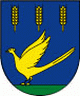 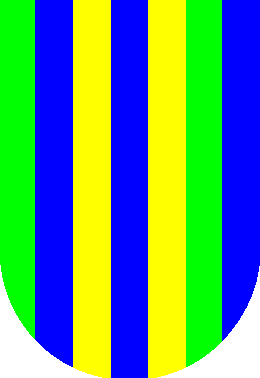 		              Erb obce 			    obecná vlajka 4.4 História obce                                           Najstaršia písomná správa o vile Isep, t. j. o obci Nižný Žipov, bola v listine, ktorá je datovaná v roku 1221. Vďaka tomuto písomnému prameňu je možné uviesť, že Žipov bol užv tomto čase rozvinutou dedinou, ktorej vznik možno datovať už pred 13. storočím. Názov obcesa vyvinul z pôvodného Isip (Isepu) na Isyp (1287),Isopov (1321) Iseph (1329), Žipow (1773), Uherský Žipov (1786), Uhorský Žipov (1920) až na súčasný Nižný Žipov, ktorý bol uzákonený v roku 1948. Nižný Žipov sa nezmazateľne zapísal do dejín Východoslovenského roľníckehopovstania, ktoré vzniklo v súvislosti s cholérovou epidémiou v roku 1831. Na čelo zbúrencov sa postavil bývalý richtár 53 ročný Michal Pavúk, ktorého medzi 24 osobami z povstania dali popraviť.4.5 Pamiatky      - rímskokatolícky kostol – bol postavený v r. 1469, ale až v roku 1718 bol vrátený katolíkom      - gréckokatolícky kostol – postavený v roku 1793      - kostol reformovanej kresťanskej cirkvi – bol postavený v roku 1818      Všetky tri farnosti mali aj svoje školy. Teraz už slúžia iným účelom.4.6 Výchova a vzdelávanie      V súčasnosti výchovu a vzdelávanie detí v obci poskytujeZákladná školaMaterská škola      4.7 ZdravotníctvoZdravotnú starostlivosť v obci poskytuje:Všeobecný lekár pre dospelýchSúkromný stomatológLekáreň4.8 Sociálne zabezpečenieSociálne služby v obci zabezpečuje:      -obec formou opatrovateľskej služby4.9 Kultúra     Spoločenský a kultúrny život v obci zabezpečuje:Kultúrny dom Nižný ŽipovObecná knižnicaŽipovčan – folklórna skupina4.10. HospodárstvoNajvýznamnejší poskytovatelia služieb v obci:Slovenská poštaČeľovský Ján – AJA  obchodKB market s. r. o. - obchodDROMA – Majoroš Rastislav –barRANIS – rozličný tovarNajvýznamnejší priemysel v obci:Majoroš – cestovinárneNajvýznamnejšia poľnohospodárska výroba v obci:SHR – MVDr. Imrich KadukSHR – Ing. Ján KadukSHR – Miroslav NémethSHR – Ing. Marián JanoškoSHR – Juraj KušnirikSHR -  Vladimír Čarny, StančaAT Zemplín, KazimírMoVcEr, ÚporAGROTIM, Zempl. KlečenovAGROMAL, ÚporZE.A.S, Zempl. Nová Ves4.11 Organizačná štruktúra obce v roku 2021Starosta obce: Ing. Ján GarbárZástupca starostu obce: Ing. Ján KadukHlavný kontrolór obce: Jana VernusováObecné zastupiteľstvo :                                 Mgr. Pavol Barna                                 Ing.  Miroslav Bačo                                         Pavol Franko                                 Ing.  Ján Kaduk                     Ing.  Vladimír Mihalko                      Miroslav Németh                                                              Štefan Polák                                 Ing.  Ján Veselý                                      Darina ČukátováKomisie: návrhová, stavebná a poriadková, kultúrna a športová, inventarizačná, vyraďovacia,               mandátová a volebnáObecný úrad: Andrea Pallai Danyová, Viera Tothová, Viera Némethová, Andrej Olah, Mária Jablonská, Andrej NistorMaterská škola, ktorá patrí pod OcÚ:  Anna Zubková – riaditeľka,                         Jana Čerepová,  Anna Vencelová, Miroslava Sochová, Gabriela Jakabová                       Sídlo MŠ – Námestie M. Pavuka 96/3,                        e-mail: mszipov@centrum.sk,                        Telefón: 056/6798671                       MŠ poskytuje predprimárnu výchovu a vzdelávanie v materskej škole.Konsolidovaný celok tvorí: obec a základná školaRozpočtová organizácia obce:Názov: Základná škola Nižný ŽipovSídlo: Školská 58/18Štatutárny orgán: Ing. Mária VolečkováZákladná činnosť: výchovno-vzdelávacia činnosťIČO: 35541245Telefón: 056/6798525e-mail: zsnzipov@gmail.comŠkola poskytuje:Primárne vzdelávanie v základnej školeZáujmové vzdelávanie a mimoškolskú činnosťStravovanie detí, zamestnancov a iných stravníkov obce poskytuje firma ZL Partners– Sečovce,ktorá ma školskú jedáleň v ekonomickom prenájme. 5. Rozpočet obce na rok 2021 a jeho plnenieZákladným   nástrojom finančného hospodárenia obce  bol rozpočet obce na rok 2021.Obec zostavila rozpočet podľa ustanovenia § 10 odsek 7) zákona č.583/2004 Z.z. o rozpočtových pravidlách územnej samosprávy a o zmene a doplnení niektorých zákonov v znení neskorších predpisov. Rozpočet obce na rok 2021 bol zostavený ako vyrovnaný – príjmy 1 334 630,00 € a výdavky 1 334 630,00 €.Hospodárenie obce sa riadilo podľa schváleného rozpočtu na rok 2021Rozpočet obce bol schválený obecným zastupiteľstvom dňa 11. 12. 2020 uznesením č.111/A.Rozpočet bol upravený trikrát:prvá  zmena  schválená dňa 28.03.2021 RO č. 1/2021 uznesením č.138/2021druhá zmena schválená dňa 12.11.2021 RO č. 2/2021 uznesením č.153/2021tretia zmena schválená dňa 06.12.2021 RO č. 3/2021 uznesením  č.158/2021Rozpočet obce k 31.12.20215.1. Plnenia príjmov za rok 2021 v euráchZ rozpočtovaných celkových príjmov 1 296 840,00 € bol skutočný príjem k 31.12.2021 v sume 1 290 861,05 €, čo predstavuje 99,54.% plnenie. Bežné príjmyZ rozpočtovaných bežných príjmov 1.272 790,00 € bol skutočný príjem k 31.12.2021 v sume 1.267 001,22 €, čo predstavuje 99,55 % plnenie. daňové príjmy nedaňové príjmy: Príjmy z podnikania a z vlastníctva majetku, administratívne poplatky a iné nedaňové príjmyZ rozpočtovaných 45 930,00€ bol skutočný príjem k 31.12.2021 v sume 45 502,80 €, čo je 99,07% plnenie. Uvedený príjem predstavuje príjem 3 430,50 € z prenajatých budov priestorov a objektov, z úhrad za vydobyté nerasty 927,10 €, ostatné poplatky – 1 784,00 €, za porušenie predpisov 100,00 € za predaj výrobkov tovarov a služieb 36 270,65 €, školné 376,00 €, za stravné 1 142,10 €,  vrátky 1 472,45 €.c) Prijaté granty a transferyZ rozpočtovaných grantov a transferov 731 300,00 € bol skutočný príjem vo výške 726 157,75  €, čo predstavuje 99,30 % plnenie.Granty a transfery boli účelovo určené a boli použité v súlade s ich účelom.Príjmy rozpočtových organizácií s právnou subjektivitou:Bežné príjmy Kapitálové príjmy Obec obdŕžala  kapitálové príjmy:Z predaja pozemkov: 5 345,485.2  Čerpania výdavkov za rok 2021  v eurách1) Bežné výdavky OBECZ rozpočtovaných bežných výdavkov 499 052,00 € bolo skutočne čerpané  k 31.12.2021 v sume 482 879,32 €, čo predstavuje  96,76 % čerpanie. V tom za OBEC:2) Kapitálové výdavky :Z rozpočtovaných kapitálových výdavkov 156 600,00 € bolo skutočne čerpané  k 31.12.2021 v sume 156 367,87 €, čo predstavuje  99,85 % čerpanie. Medzi  položky kapitálových výdavkov patrí: čiastka 2 284,80 – výpočtová technikačiastka 85 284,45 – rekonštrukcia miestnej komunikácií na Východnej ulicičiastka 17 092,56 € - Zateplenie zdravotného strediskačiastka 38 639,86 € - rekonštrukcia miestnej komunikácií na Športovej ulici čiastka 11 988,00  - spracovanie projektovej dokumentácií na kanalizáciu čiastka 1 078,20 – rozšírenie kamerového systémuV tom: 3) Výdavkové finančné operácie :Obec v roku 2021 nemala žiadne  finančné  výdavky 4) Výdavky rozpočtových organizácií s právnou subjektivitou:Bežné výdavky  Z rozpočtovaných bežných  výdavkov 633 011,25 € bolo skutočne čerpané  k 31.12.2021 v sume 632 800,04 €, čo predstavuje 99,97 % čerpanie. Kapitálové výdavky5.3 Plán rozpočtu  na roky 2022-20255.3.1 Príjmy celkom5.3.2 Výdavky celkom6. Prebytok rozpočtového hospodárenia za rok 2021Prebytok bežného rozpočtu v sume 151 321,86 € zistený podľa ustanovenia § 10 ods. 3písm. a) a b) zákona č. 583/2004 Z.z. o rozpočtových pravidlách územnej samosprávya o zmene a doplnení niektorých zákonov v znení neskorších predpisov navrhujeme použiťna:- vykrytie schodku kapitálového rozpočtu v čiastke 151 022,39 €Zvyšný prebytok bežného rozpočtu v čiastke 299,47 € navrhujeme použiť:- na tvorbu rezervného fondu v čiastke 299,47 €Schodok kapitálového rozpočtu v čiastke 151 022,39 € bol počas roka krytý prebytkombežného rozpočtu v čiastke 151 022,39 € Prebytok finančných operácií v čiastke 18 514,35- nevyčerpané prostriedky zo ŠR v čiastke 0,47 €:účelovo určené na bežné výdavky v čiastke 0,47€ (dotácia múdre hranie pre MŠ), ktoré budú vrátené v roku 2022 – sa v zmysle ustanovenia § 16 odsek 6zákona č. 583/2004 Z.z. o rozpočtových pravidlách územnej samosprávy – z prebytkuvylučujú.- zvyšnú časť v čiastke 18 513,88€ navrhujem použiť na tvorbu rezervného fonduNa základe uvedených skutočností navrhujeme skutočnú tvorbu rezervného fondu za rok 2021 vo výške 18 813,35 €  a následne ich použiť  na kapitálové výdavky.7. Bilancia aktív a pasív v eurácha) Za materskú účtovnú jednotku7. 1 AKTÍVA7.2 P A S Í V A b) Za konsolidovaný celok7.1 AKTÍVA7.2 PASÍVA8. Vývoj pohľadávok a záväzkov v eurácha) Za materskú účtovnú jednotku8.1. Pohľadávky8.2 Záväzkyb) Za konsolidovaný celok8.1 Pohľadávky8.2 Záväzky9. Hospodársky výsledok v eurácha) Za materskú účtovnú jednotkub) Za konsolidovaný celok9.1 Údaje o vysporiadaní výsledku hospodárenieVýsledok hospodárenia obce za rok 2021 je zisk  vo výške 86 039,56 € a bude zaúčtovaný na účet 428 – Nevysporiadaný  výsledok hospodárenia minulých  rokov.10. Ostatné dôležité informácie10.1 Prijaté granty a transferyV roku 2021 obec a rozpočtová organizácia prijala nasledovné granty a transfery:- Rozpísané v časti 210.2 Poskytnuté dotácie10.3 Významné investičné akcie v roku 2021Najvýznamnejšie investičné akcie realizované v roku 2021:čiastka 2 284,80 – výpočtová technikačiastka 85 284,45 – rekonštrukcia miestnej komunikácií na Východnej ulicičiastka 17 092,56 € - Zateplenie zdravotného strediskačiastka 38 639,86 € - rekonštrukcia miestnej komunikácií na Športovej ulici čiastka 11 988,00  - spracovanie projektovej dokumentácií na kanalizáciu čiastka 1 078,20 – rozšírenie kamerového systémučiastka 5 271,00 € - aktivácia DHM športová ulica10.4 Predpokladaný budúci vývoj činnostia) obec – vybudovanie zberného dvora 10.5 Udalosti osobitného významu po skončení účtovného obdobiaObec nezaznamenala udalosť osobitného významu po skončení účtovného obdobia.Vypracovala: Andrea Pallai Danyová                                     Predkladá: Ing. Ján Garbár                                                                                                           starosta obceV Nižnom Žipove, dňa 13.09. 2022Prílohy:  - Individuálna účtovná závierka 2021: Súvaha, Výkaz ziskov a strát, Poznámky  - Správa nezávislého audítora k individuálnej účtovnej závierke  - Konsolidovaná účtovná závierka 2021  - Konsolidovaná Súvaha, Konsolidovaný Výkaz    Ziskov a strát, Poznámky konsolidovanej účtovnej závierky  - Správa nezávislého audítora ku konsolidovanej účtovnej závierke Schválený rozpočet Schválený rozpočet po poslednej zmeneSkutočnosťk 31.12.2021Príjmy celkom1 334 630,001 296 840,001 290 861,05z toho :Bežné príjmy1 334 630,001 272 790,001 267 001,22Kapitálové príjmy05 350,005 345,48Finančné príjmy018 700,0018 514,35Príjmy RO s právnou subjektivitou000Výdavky celkom1 334 630,001 288 663,251 272 047,23z toho :Bežné výdavky621 130,00499 052,00482 879,32Kapitálové výdavky163 500,00156 600,00156 367,87Finančné výdavky000VýdavkyROs právnou subjektiv.550 000,00633 011,25632 800,04Rozpočet  obce08 176,7518 813,82Rozpočet na rok 2021Skutočnosť k 31.12.2021% plnenia1 296 840,001 290 861,0599,54Rozpočet na rok 2021Skutočnosť k 31.12.2021% plnenia1 272 790,001 267 001,2299,55Rozpočet na rok 2021Skutočnosť k 31.12.2021% plnenia495 560,00495 340,6799,96Rozpočet na rok 2021Skutočnosť k 31.12.2021% plnenia45 930,0045 502,8099,07Poskytovateľ dotácieSuma v EURÚčelMV – dotácia6 503,53Dotácia MŠMV – dotácia631 620,98Dotácia pre ZŠÚrad práce soc. veci a rodiny913,00HN –školské pomôckyÚrad práce soc. veci a rodiny11 564,50HN – strava, Ministerstvo financií46 455,00Covid 19Úrad práce, soc. veci a rodiny19 088,94RefundáciaÚrad práce, soc. veci a rodiny2 278,60Rodinné,MV – dotácia EO500,03Evidencia obyvateľ.Štatistický úrad3 952,26Sčítanie obyvateľovMV – dotácia skladník COO171,84skladník COOÚrad práce soc. veci a rodiny 3 109,07dotácia dobrovoľnícka službaRozpočet na rok 2021Skutočnosť k 31.12.2021% plnenia000Rozpočet na rok 2021Skutočnosť k 31.12.2021% plnenia5 350,005 345,4899,92Rozpočet na rok 2021Skutočnosť k 31.12.2021% čerpania1 288 663,25 1 272  047,2398,94Rozpočet na rok 2021Skutočnosť k 31.12.2021% čerpania499 052,00482 879,3296,76Funkčná klasifikáciaRozpočetSkutočnosť%plneniaVýdavky verejnej správy - obce193 015,00188 707,2297,77Finančná a rozp. Oblasť-obce1 650,001 635,3699,11Cestná doprava2 600,002 548,8198,03Nakladanie s odpadmi15 270,0015 198,0899,53Ochrana prírody a krajiny1 875,001 869,3399,70Rozvoj obci78 200,0070 003,0589,52Verejné osvetlenie4 240,004 196,6398,98Všeobecná lekárska starostlivosť15 030,0014 943,9899,43Verejné zdravotné služby46 502,0046 110,9499,16Rekreačne a športové služby13 620,0013 463,2598,85Ostatné kul. sl. vrátane KD4 700,004 652,0098,98Náboženské a iné spol. služby22 185,0020 482,0792,32Predškolská výchova s bež. star.77 835,0076 935,1998,84Základné vzdelávanie4 300,004 280,4199,54Staroba2 450,002 430,0099,18Rodina a deti2 300,002 278,6099,07Sociálna pomoc občanom v HN13 280,0013 144,4098,98SPOLU 499 052,00482 879,3296,76Rozpočet na rok 2021Skutočnosť k 31.12.2021% čerpania156 600,00156 367,8799,85Funkčná klasifikáciarozpočetskutočnosť% plnenia0620 – Rozvoj obcí6 700,006 630,1298,960111Výkonné a zákonodarné orgány 14 300,0014 272,8099,810451 Cestná doprava118 500,00118 372,3999,890721 Všeobecná lekárska zdravotná starostlivosť17 100,0017 092,5699,96SPOLU:156 600,00156 367,8799,85Rozpočet na rok 2021Skutočnosť k 31.12.2021% čerpania000Rozpočet na rok 2021Skutočnosť k 31.12.2021% čerpania633 011,25632 800,0499,97Rozpočet na rok 2021Skutočnosť k 31.12.2021% čerpania0                  00Skutočnosť k31.12.2021Plán na rok2022Plán na rok2023Plán na rok2024Príjmy celkom1 290 861,051 338 130,001 338 130,001 338 130,00Z toho:Bežné príjmy1 267 001,22788 130,00788 130,00788 130,00Kapitálové príjmy5 345,48000Finančné príjmy18 514,35000Príjmy RO s právnou subjektivitou0000Skutočnosť k31. 12. 2021Plán na rok2022Plán na rok2023Plán na rok2024Výdavky celkom1 272 047,231 338 130,001 338 130,001 338 130,00Z toho:Bežné výdavky482 879,32788 130,00788 130,00788 130,00Kapitálové výdavky156 367,87Finančné výdavky0000Výdavky RO s právnou subjektivitou632 800,04550 000,00550 000,00550 000,00Hospodárenie obceSkutočnosť k 31.12.2021 v EURSkutočnosť k 31.12.2021 v EURBežné príjmy spolu1 267 001,22   z toho : bežné príjmy obce 1 267 001,22             bežné príjmy RO0Bežné výdavky spolu1 115 679,36 z toho : bežné výdavky  obce 482 879,32             bežné výdavky  RO632 800,04Bežný rozpočet151 321,86Kapitálové  príjmy spolu5 345,48z toho : kapitálové  príjmy obce 5 345,48             kapitálové  príjmy RO0Kapitálové  výdavky spolu156 367,87z toho : kapitálové  výdavky  obce 156 367,87             kapitálové  výdavky  RO0Kapitálový rozpočet - 151 022,39Prebytok/schodok bežného a kapitálového rozpočtu+299,47Príjmy z finančných operácií18 514,35Výdavky z finančných operácií0,00Rozdiel finančných operácií+18 514,35Príjmy spolu  1 290 861,05VÝDAVKY SPOLU1 272 047,23Hospodárenie obce18 813,82Vylúčenie z prebytku0,47Upravené hospodárenie obce18 813,35Názov  PS  k  1.1.2021  v €KS  k  31.12.2021 v €Majetok spolu2 550 569,242 566 990,49Neobežný majetok spolu2 279 876,992 298 995,27z toho :Dlhodobý nehmotný majetokDlhodobý hmotný majetok2 035 968,072 055 086,35Dlhodobý finančný majetok243 908,92243 908,92Obežný majetok spolu263 842,87261 071,97z toho :Zásoby1 432,801 432,80Zúčtovanie medzi subjektami VS169 533,26164 886,82Dlhodobé pohľadávkyKrátkodobé pohľadávky 14 552,1816 149,88Finančné účty 78 324,6378 602,47Poskytnuté návratné fin. výpomoci dlh.00Poskytnuté návratné fin. výpomoci krát.00Časové rozlíšenie 6 849,386 923,25NázovPS  k  1.1.2021 v €KS  k  31.12.2021 v €Vlastné imanie a záväzky spolu2 550 569,242 566 990,49Vlastné imanie 1 351 687,351 442 412,03z toho :Oceňovacie rozdiely 00Fondy00Výsledok hospodárenia 1 351 687,351 442 412,03Záväzky70 657,8360 982,43z toho :Rezervy  1 200,001 200,00Zúčtovanie medzi subjektami VS16 448,300Dlhodobé záväzky4 901,044 563,82Krátkodobé záväzky23 625,4930 735,61Bankové úvery a výpomoci24 483,0024 483,00Časové rozlíšenie1 128 224,061 063 596,03NázovSkutočnosť K 31.12.2020 Skutočnosť K 31.12.2021Majetok spolu2 629 241,732 658 740,40Neobežný majetok spolu2 450 358,032 460 296,31Z toho:Dlhodobý nehmotný majetokDlhodobý hmotný majetok2 206 449,112 216 387,39Dlhodobý finančný majetok243 908,92243 908,92Obežný majetok spolu172 034,32191 520,84 toho:Zásoby1 432,801 432,80Zúčtovanie medzi subjektmi VS4 269,56dlhodobé pohľadávkyKrátkodobé pohľadávky14 552,1816 149,88Finančné účty156 049,34169 668,60Poskytnuté návrat. fin. výpomoci dlh.Poskytnuté návrat. fin. výpomoci krát. Časové rozlíšenie6 849,386 923,25                NázovSkutočnosť K 31.12.2020Skutočnosť K 31.12.2021Vlastné imanie a záväzky spolu2 629 241,732 658 740,40Vlastné imanie1 351 880,231 442 604,91Z toho:Oceňovacie rozdielyfondyVýsledok  hospodárenia1 351 880,231 442 604,91Záväzky147 857,17151 523,19Z tohoRezervy1 200,001 200,00Zúčtovanie medzi subj. VSDlhodobé záväzky12 991,439 725,37Krátkodobé záväzky92 734,44116 114,82Časové rozlíšenie1 129 504,331 064 612,30PohľadávkyStav k 31. 12.2020Stav k 31.12.2021Pohľadávky do lehoty splatnosti00Pohľadávky po lehote splatnosti26 745,4927 712,51ZáväzkyStav k 31. 12. 2020Stav k 31.12.2021Záväzky do lehoty splatnosti70 657,8360 982,43Záväzky po lehote splatnosti00PohľadávkyStavk 31. 12. 2020Stav k 31.12.2021 Pohľadávky do lehoty splatnosti0,000,00Pohľadávky po lehote splatnosti 26 745,4927 712,51Záväzky Stav k31. 12. 2020Stav k 31.12.2021Záväzky do lehoty splatnosti 147 857,17151 523,19Záväzky po lehote splatnosti00           NázovSkutočnosťK 31.12.2020Skutočnosť k 31.12.2021Náklady749 437,96658 100,1450-  spotrebované nákupy129 040,64101 462,4051- Služby103 471,6854 816,2852- Osobné náklady 313 235,56261 203,9853- Dane a poplatky547,86503,3654-Ostatné  náklady na prevádzkovú činnosť7 228,9543 399,2755 – Odpisy, rezervy a OP z prevádzkovej a finančnejčinnosti a zúčtovanie časové-ho rozlíšenia       165 160,15148 190,8156- Finančné náklady7 610,288 634,0258 – Náklady na transferya náklady z odvodov príjmov23 142,8439 890,0259- Dane z príjmov00Výnosy760 889,53744 139,7060- Tržby za vlastné výkony a tovar7 225,8017 134,5461-Zmena stavu vnútroorga-nizačných služieb0062- Aktivácia8 833,585 271,0063- Daňové a colné výnosyA výnosy z poplatkov486 230,62504 909,8064 – Ostatné výnosy18 272,7311 021,7465- Zúčtovanie rezerv a OP zprevádzkovej a finančnejčinnosti a zúčtovanie časového rozlíšenia15 737,4114 512,8366 – Finančné výnosy0067- Mimoriadne výnosy0069-Výnosy z transferov a rozpočtových príjmov v obciach, VÚC a v RO a POzriad. obcou alebo VÚC224 589,39191 289,79Hospodársky výsledok/+kladný HV, - záporný HV/ 11 451,5786 039,56NázovSkutočnosťK 31. 12. 2020Skutočnosť K 31.12.2021Náklady1 369 547,631 289 320,6050- Spotrebované nákupy169 726,52160 933,3451 - Služby154 506,35113 526,0652- Osobné náklady839 598,19774 543,2853 –Dane a poplatky547,86503,3654 – Ostané náklady naprevadz. činnosť7 228,9543 399,2755 –Odpisy, rezervy a OP z prevádzkoveja finan. činnostia zúč.Čas. rozlíšenia  174 340,15157 370,8156 – Finan. náklady9 852,729 802,2357–mimoriadné náklady 0058- náklady a transf.a náklady z odvodov príjmov13 746,8929 242,2559- Dane z príjmov00Výnosy1 380 999,201 375 360,1660-Tržby za vlastné výkonya tovar7 225,8017 134,5461- Zmena stavu vnútroorganizačných služieb0062- Aktivácia8 833,585 271,0063 – Daňové a colné výnosy a výnosy z  poplatkov486 230,62504 909,8064- Ostatné výnosy18 252,2311 021,7465–Zúčtovanie rezérv OP z prevádz.a finan. Činnosti a zučtovaniečaso-véhorozlišenia15 737,4114 512,8366- Finančné výnosy0067 – Mimoriadne výnosy0068-výnosy z transfe.a rozpoč. Príjmov št.RO a PO0069-Výnosy z transfer.z. rozpoč. príjmov v obciach,VÚC a v RO a POZriadených obcou alebo VÚC844 699,06822 510,25Hospodársky výsledok/+kladný HV, + kladný HV/11 451,5786 039,56Prijímateľ dotácieÚčelové určenie dotácie    Suma poskytnutých prostriedkov v €       Suma   použitýchprostriedkov v €FK Nižný Žipov, OÚ - TVBežné výdavky17 254,2517 254,25CirkviBežné výdavky4 500,004 500,00